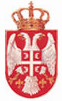 РЕПУБЛИКА СРБИЈАЈАВНИ ИЗВРШИТЕЉ МИЛА МИЛОСАВЉЕВИЋИМЕНОВАНА за Подручје Вишег суда у Шапцу и ПривредногСуда у ВаљевуMасарикова бр.2, ШабацИ.Ив 165/2020Дана 06.06.2024.годинеЈАВНИ ИЗВРШИТЕЉ МИЛА МИЛОСАВЉЕВИЋ ИЗ ШАПЦА, у извршном поступку извршног повериоца против извршног RAIFFEISEN BANKA AD BEOGRAD, Београд, ул. ЂОРЂА СТАНОЈЕВИЦА 16, МБ 17335600, ПИБ 100000299, против извршног дужника Слађан Живановић, Коцељева, ул. 23 СЕПТЕМБРА бр. 6, ЈМБГ 1704981773218, на основу чл. 545. Закона о извршењу и обезбеђењу (Службени гласник РС, бр. 106/2015 од 21.12.2015.године ) у даљем поступку спровођења извршења примењује се Закон о извршењу и обезбеђењу ( Службени гласник РС, бр. 31/11,99/11 – др. Закон, 109/13 – УС, 55/14 и 139/14), ради наплате новчаног потраживања, доноси  на основу члана  92.ст.2 и чл.97 Закона о извршењу и обезбеђењу: З А К Љ У Ч А К ОДРЕЂУЈЕ СЕ ПРВА ПРОДАЈА ПУТЕМ УСМЕНОГ ЈАВНОГ НАДМЕТАЊА покретне ствари извршног дужника дана 02.07.2024.године, са почетком у 14,00 часова. Продаја ће се одржати у канцеларији Јавног извршитеља Миле Милосављевић у ул. Масарикова бр.2  у Шапцу.Покретна ствар која се излаже продаји може се видети  пре продаје дана 01.07.2024.године  на адреси извршног дужника где се налазе ствари које су предмет продаје . Продаје се у виђеном стању:                                                                                Процењена вредност:Веш машина“Горење“..........................................................................25.000,00 динара.Телевизор LCD JVC..............................................................................15.000,00 динара.TВ комода, браон иверица...................................................................10.000,00 динара.Трокрилни ормар, браон иверица.......................................................30.000,00 динара.Угаона гарнитура штоф.......................................................................46.000,00 динара.Двокрилни ормар, беле боје иверица.................................................20.000,00 динара.Трпезаријски столице, 4 ком...............................................................10.000,00 динара.Трпезаријски сто...................................................................................15.000,00 динара.Баштенски сет.......................................................................................15.000,00 динара.На јавном надметању могу као пунудиоци да учествују само лица која положе јемство НАЈКАСНИЈЕ ЈЕДАН ДАНпре продаје у износу од 1/10 утврђене вредности покрене ствари која је предмет продаје и то уплатом на наменски рачун јавног извршитеља 160-413916-25 који се води код Банке Интеса са сврхом плаћања "уплата јемства за учествовање у јавном надметању са позивом на број предмета И ЛИЦА КОЈА СУ ОСЛОБОЂЕНА ПЛАЋАЊА ЈЕМСТВА А КОЈА О СВОЈОЈ НАМЕРИ УЧЕСТВОВАЊА НА ЈАВНОЈ ПРОДАЈИ ОБАВЕСТЕ ЈАВНОГ ИЗВРШИТЕЉА НАЈКАСНИЈЕ ЈЕДАН ДАН ПРЕ ПРОДАЈЕНа првом надметању почетна цена не може бити нижа од 60% процењене вредности. Понуђач који стави највећу понуду дужан је да цену плати одмах по проглашењу најбољег понуђача, на рачун Јавног извршитељаМиле Милосављевић број 160-413916-25, с позивом на горњи број предмета, а уплатницу доставити извршитељу.У јавном надемтању могу учествовати само лица која су предходно положила јемство у износу од 1/10 утврђене вредности покретне ствари, осим лица која су на основу члана 128 ст.3 ЗИО ослобођена плаћања јемства.НАЛАЖЕ СЕ извршном дужнику и трећим лицима да 01.07.2024.године омогући разгледање заинтересованим лицима за куповину покретности које су предмет одређене овим закључком.Закључак о продаји објавиће се на огласној табли Основног суда у Шапцу, електронској огласној табли (интернет страници) Основног суда у Шапцу, с тим да извршни поверилац може о свом трошку објавити Закључак о продаји у средствима јавног информисања.ПОУКА О ПРАВНОМ ЛЕКУ:Против овог закључка није                                                             ЈАВНИ    ИЗВРШИТЕЉдозвољен приговор.	Мила МилосављевићНаредба о достави:-извршни поверилац-извршни дужник-огласна табла Основног суда у Шапцу-предмет.